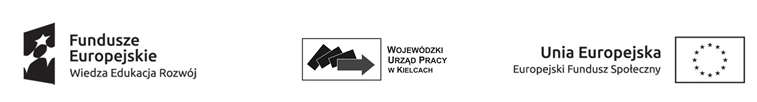 Projekt „Aktywizacja osób młodych pozostających bez pracy w powiecie kieleckim  (VII)” realizowany przez Powiatowy Urząd Pracy w Kielcach w ramach Programu OperacyjnegoWiedza Edukacja Rozwój  Oś Priorytetowa I Rynek pracy otwarty dla wszystkich Działanie 1.1 – Wsparcie osób młodych pozostajacych bez pracy na regionalnym rynku pracy  - projekty pozakonkursowe, Poddziałanie 1.1.1 – Wsparcie udzielane z  Europejskiego Funduszu Społecznego.Projekt współfinansowany ze środków Unii Europejskiej w ramach  Europejskiego Funduszu Społecznego.………………………………
     (imię i nazwisko osoby odbywającej staż)………………………………
                       (adres zamieszkania)………………………………
     
………………………………
     (Numer  umowy o zorganizowanie stażu)                                                                                            Powiatowy Urząd Pracy
                                                                                            w Kielcach
                                                                                            ul. Kolberga 4
                                                                                            25-620 Kielce
SPRAWOZDANIE Z PRZEBIEGU STAŻU 
W okresie od ……………… do ………………………odbywałem/am staż w ……………………………………………………………………….………………………..Wykonywałem/am zadania: ………………………………………..…………..…………...….………………………………………………………………………………………………..……………………………………………………………………………………………..……………………………………………………………………………………………………..……Uzyskałem/am kwalifikacje, umiejętności zawodowe: …………………………………..…… ……………………………………………………………………………………………..…………………………………………………………………………………………………..……………………………………………………………………………………………….…….…                                                               ……………………….……………………
                                                                                                                 (data i podpis bezrobotnego odbywającego staż)Potwierdzam prawdziwość informacji zawartych w sprawozdaniu  …………………………….              ……………………….……………………                                                (pieczątka jednostki organizującej staż)                            (data, podpis i pieczątka opiekuna bezrobotnego odbywającego staż)Potwierdzenie przyjęcia sprawozdania z przebiegu stażu                                                                      ……………………….……………………                               
                                                                                                                                        (data i podpis pracownika PUP)